Name ______________________________Congruence (G.CO.6)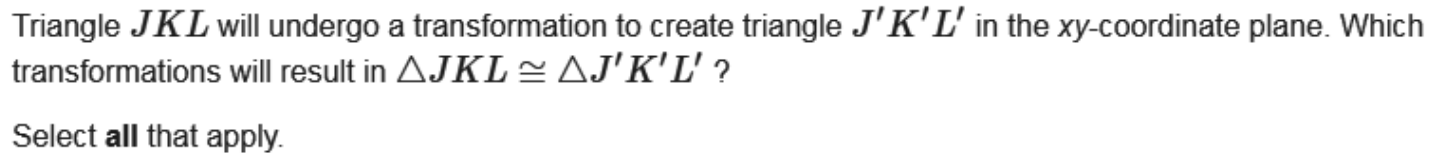 Source: https://assessmentresource.org/wp-content/uploads/2019/07/Integrated_Math_1_EOY_Item_Set-1.pdfIntegrated Math I EOY, Spring 2015, Item VF891370StatementYes or NoExplain your thinking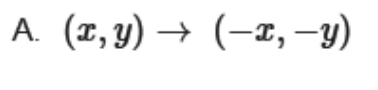 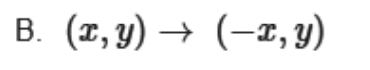 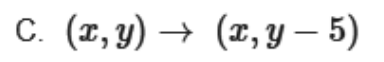 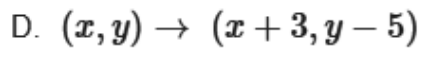 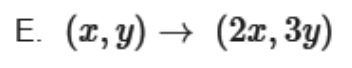 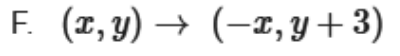 